Mherie Claire 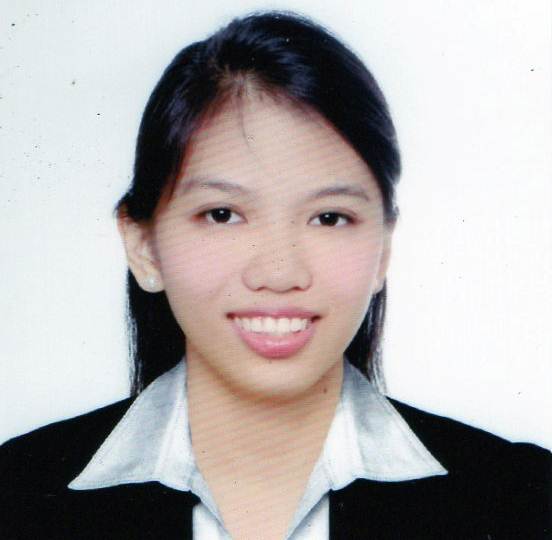 E-mail: Claire.344447@2freemail.com Date of Birth: March 17, 1993Age: 23 y/oldHeight: 5’3’’	Civil Status: Single			C/o-Contact No.+971505891826Visa Status: Employment VisaPROFILE SUMMARYI’m a graduate of BS Psychology, diverse experience in different work settings. I have good interpersonal skills. Proven flexible and can work under pressure but still committed to quality and excellent results. I am dedicated and patient in working with details. I can make decisions independently but still open minded to welcome new ideas.WORK EXPERIENCES	Liberty Recruitment (Admin Staff)April 2015 - PresentDefense Road, Abu dhabiDuties & Responsibilities – keep record of files (soft copy (excel sheet)& hard copy), updating information in our system (NODE SYSTEM), answering emails – dealing with local and international partner agencies; and phone calls (provide customer service, includes marketing, updates for their manpower supply).				The Lord God of Host Int.Ministry (Youth pastor/children teacher)Masambong, Quezon City - PhilippinesMay 2014 - December 2014Duties & Responsibilities – to teach bible stories, prepare children activities (art, dancing, quizzes, singing), prepare schedules for weekly Sunday service/church activities 	St. Magdalene Clinic	(Assistant Psychologist Reliever)  		20th Street Cubao - PhilippinesMay 2014 - July 2014	Duties & Responsibilities: Encoding of clients registration codes and personal information on log book and excel, administering I.Q (Pearson) and Personality test (DAPT), conduct assessment interviews, run through of personal information working experience and emotional stability.SPI Global (ISO Cert) (Recruitment Dept. Staff)	Mandaluyong, PhilippinesFebruary – March 2014Duties & Responsibilities: Work with registration of applicants and distribute fill in the blanks CV. Do initial interviews for non-experience/student/fresh graduate applicants, administer test (this are, speed testing and listening skills test), encode all the applicants personal information and application results if passed or failed, do outbound call, arranging of files.Clinic of the Holy Spirit	January 2014	 Cubao, Philippines				Duties & Responsibilities: Intervention with patients, facilitate therapeutic activities (games, art, music), Charting 					Colegio de San Juan de Letran	November-December 2013                                  Intramuros, Manila   Duties & Responsibilities: To conduct career counseling and exit interviews to graduating high-school students, conduct mock interviews for graduating college students, help changing thebulletin board, facilitate learning style inventory.SKILLS/HOBBIESCommunication Skills: Oral and written (English and Filipino)Computer Literate (MS Word, Powerpoint, Excel)Singing/Playing musical instrument (piano/guitar)SketchingPlaying badminton/basketballSPECIAL AWARDS/CERTIFICATES:Second Place – Search for the Best in Undergraduate Research		February 24, 2014Science Category								Recipient of CEU Singers Grant						2013-2014Certificate of Recognition for Sci – Tech Cheerdance Team			2010EDUCATIONSchool						YearBS Psychology		Centro Escolar University – Manila		2010-2014REFERENCES AVAILABLE UPON REQUEST.